Frequently Asked Questions (FAQs)​WHAT IS RPL?Recognition of Prior Learning (RPL) is the formal acknowledgment of knowledge and skills obtained through activities such as:formal courses and training programs e.g. at University or Collegeinformal courses or training e.g. in preparation for volunteer workprivate study e.g. done for enjoyment via the internetemployment e.g. skills and knowledge gained through employmentlife experience e.g. as a result of experience in overseas travelThe term "RPL" is the term used to include or be equivalent to credit".   RPL is "credit" given as a result of past studies, and past or current experience.

RPL can only be given to a person where they have evidence that is:Valid - the evidence represents and matches the unit's requirementsSufficient - the evidence is enough to show that you are competent in all of the requirements of the unitAuthentic - it can be verified that the evidence you have submitted is genuinely your own work, qualifications, experience, etc.Current - the evidence shows your current ability and how it meets current industry standardsHOW MUCH RPL CAN I APPLY FOR?	You can claim RPL for as many units as you can provide evidence for. If you submit appropriate evidence for all of the units, and an assessor deems that the evidence does show you are competent, then RPL can be granted for the full 10695NAT - Certificate IV in TESOL (Teaching English to Speakers of Other Languages) or 10688NAT - Diploma of TESOL (Teaching English to Speakers of Other Languages).

If you are not able to receive full RPL, you will be advised of what 'gap' training and assessment is needed in order for you to receive the full qualification.HOW LONG DOES THE RPL PROCESS TAKE?Generally this will depend on how long it takes for you to gather and provide the evidence, and how easy it is for the assessor to confirm that the evidence is valid, sufficient, authentic and current. It will also depend on how much (if any) gap training is required.WHAT SORT OF EVIDENCE DO I NEED?The evidence you will need to provide will depend on the unit of competency. Some examples of evidence include:Past Studiescopies of qualifications you have received and academic transcripts showing exact subjects or topicsactual work you completed for past studies (e.g. essays or assignments)Workplace Documents produced by you (in paid or voluntary capacity)training session plans and work programslearning materialsassessment toolsAudio/Video RecordingsE.g. of you teaching or assessingThird Party Reportsreferences from your employerssupervisors' reportsstudent testimonialspeer/colleague testimonialsAny Other EvidenceE.g. documents from workshops, seminars and conferencesPlease refer to the Unit Evidence Records for suggested evidence for different units of competency. Please note: the column on the far right is for assessor use only.HOW DO I ENROL?You can enrol online. Generally a person seeking RPL enrols via distance education, however you can also enrol in one of the class locations (if partial RPL). Click to enrol online.  ​HOW DO I APPLY FOR RPL?Enrol in the Course.Read and complete the RPL Guide (this document).Gather any applicable documents and evidence of your prior learning.Send it to LTi for assessing.WHAT HAPPENS AFTER I SEND IN MY INITIAL RPL APPLICATION?An assessor will do an initial assessment of your evidence and if needed will contact you to discuss your submission. Please note that the process of assessing your evidence provided, verifying its authenticity, speaking to supervisors or referee’s, etc. can take a number of weeks.Your assessor will keep you informed throughout the process and will let you know of the level of RPL you are likely to receive, what gap training is required (if any). They will then check if you are happy to proceed with the course.If you are happy to proceed you will need to either pay your course fees upfront or agree to a payment plan.You will then be given access to online TESOL resources and will be formally assessed. At this stage, you may be required to supply additional documentation or complete gap training.Once you have been assessed as competent in all of the units, you will be sent your nationally accredited 10695NAT - Certificate IV in TESOL (Teaching English to Speakers of Other Languages) or 10688NAT - Diploma of TESOL (Teaching English to Speakers of Other Languages) Certificate and Competency Transcript​CAN I FIND OUT HOW MANY UNITS I CAN GET BEFORE I ENROL?The best way to find out how many units you can get RPL for is to read through the RPL Guide and have a look at the examples of evidence section and the 'Evidence of the following to be collected:' column for each unit. This will give you an idea of the existing skills or knowledge that you need to have and what sort of evidence you'll need to be able to produce/collect.If you find that there are a lot of units that you don't have the experience or evidence for, you may want to look at doing the course via distance education or in one of our class locations.If you would like to discuss Recognition of Prior Learning, please contact us.Unit RPL Evidence RecordCore unit: TESGAE001 - Use the Genre approach to teach English This unit describes the skills and knowledge required to analyse nature of the English language and apply the genre-based approach to teaching it. It includes knowledge of the language choices that are associated with a variety of social purposes, and the ability to apply the genre-based approach to specific learning goals.Examples of evidence demonstrating competency in this units may include, but not be limited to:Completion of previous LTi units TESATE401A - Analyse & teach English language and TESTEG402A - Teach English grammarCompletion of previous LTi units  QLD244AEL01B - Analyse the English language and QLD244AMT01B - Apply approaches and methods in TESOLCompletion of previous LTi units TEL002 Analyse language and TEL013 Evaluate TESOL methodologiesLesson plans you have produced in relation to analysing the English language.Written documents analysing language that you have produced.Relevant qualificationsReferences from employmentColleague Testimonial FormSupervisor Testimonial Form*Typed name may be used in place of your signature if you use your own account / login details for storing this document (e.g. emailing to LTi Head Office or adding to aXcelerate or TOSS using your own account).Unit RPL Evidence RecordCore unit: TESTEG001 - Teach English grammar This unit of competency describes the skills and knowledge required to communicate specific aspects of English grammar. It includes practical techniques to familiarise ESL students with a variety of grammatical concepts.Examples of evidence demonstrating competency in this units may include, but not be limited to:Completion of previous LTi units TESATE401A – Analyse and teach English language and TESTEG402A -Teach English GrammarCompletion of previous LTi unit QLD244TEG01B - Teach English grammarCompletion of previous LTi unit TEL007 - Teach English grammarLesson plans that you have produced to teach English grammar (which identify and evaluate speech and grammatical concepts)Text analysis that you have doneStudent testimonials of your ability to teach English grammarRelevant qualificationsReferences from employmentColleague Testimonial FormSupervisor Testimonial Form*Typed name may be used in place of your signature if you use your own account / login details for storing this document (e.g. emailing to LTi Head Office or adding to aXcelerate or TOSS using your own account).Unit RPL Evidence RecordCore unit: TESTSP001 - Teach spelling and pronunciationThis unit of competency describes the skills and knowledge required to teach English sound-spelling, spelling rules, pronunciation, rhythm, stress and intonation.Examples of evidence demonstrating competency in this units may include, but not be limited to:Completion of previous LTi unit TESTSP402A -Teach spelling & pronunciationCompletion of previous LTi unit QLD244TSP01B - Teach spelling and pronunciation Completion of previous LTi unit TEL008 - Teach spelling and pronunciationLesson plans that you have produced to teach spelling and pronunciation (including the use of IPA).Description of tasks you use to teach spelling and pronunciation (including the use of IPA).Student testimonials of your ability to teach spelling and pronunciation (including the use of IPA).Relevant qualificationsReferences from employmentColleague Testimonial FormSupervisor Testimonial Form*Typed name may be used in place of your signature if you use your own account / login details for storing this document (e.g. emailing to LTi Head Office or adding to aXcelerate or TOSS using your own account).Unit RPL Evidence RecordCore Unit: TESTSE001 - Teach speakingThis unit of competency describes the skills and knowledge required to teach English sound-spelling, spelling rules, pronunciation, rhythm, stress and intonation.Examples of evidence demonstrating competency in this units may include, but not be limited to:Completion of previous LTi unit TESTSE402A - Teach speakingCompletion of previous LTi units QLD244TSE01B - Teach speaking and QLD244DSP01B – Design ESL syllabus and plan lessons Completion of previous LTi units TEL003 - Teach speaking and TAADEL401A - Plan and organise group-based delivery. Lesson plans that you have produced to teach speaking (including learning activities).Collection of model texts you use to teach speaking.Student testimonials of your ability to teach speakingRelevant qualificationsReferences from employmentColleague Testimonial FormSupervisor Testimonial Form*Typed name may be used in place of your signature if you use your own account / login details for storing this document (e.g. emailing to LTi Head Office or adding to aXcelerate or TOSS using your own account).Unit RPL Evidence RecordCore Unit: TESTLE001 - Teach listeningThis unit describes the skills and knowledge required to teach the social purpose and communicative nature of language use. It includes the skills to plan and deliver a listening lesson which incorporates practical techniques for developing the English listening skills of ESL learners. It requires the ability to assist ESL learners in the development of a range of listening strategies.Examples of evidence demonstrating competency in this units may include, but not be limited to:Completion of previous LTi unit TESTLE402A – Teach listeningCompletion of previous LTi units QLD244TLE01B - Teach listening and QLD244DSP01B - Design ESL syllabus and plan lessons Completion of previous LTi units TEL004 - Teach listening and TAADEL401A - Plan and organise group-based deliveryLesson plans that you have produced to teach listening (including learning activities)Collection of tasks you use to teach listening.Student testimonials of your ability to teach listeningEvidence of analysis of textRelevant qualificationsReferences from employmentColleague Testimonial FormSupervisor Testimonial Form*Typed name may be used in place of your signature if you use your own account / login details for storing this document (e.g. emailing to LTi Head Office or adding to aXcelerate or TOSS using your own account).Unit RPL Evidence RecordCore Unit: TESTRE001 - Teach readingThis unit describes the skills and knowledge required to teach the functional and communicative nature of language use. It includes the skills to plan and deliver a reading lesson which incorporates practical techniques for developing the English reading skills of ESL learners, including recognition of the symbols/letters used to represent English words. It requires the ability to assist ESL learners in the development of a range of reading strategies.Examples of evidence demonstrating competency in this units may include, but not be limited to:Completion of previous LTi unit TESTRE402A - Teach readingCompletion of previous LTi units QLD244TRE - Teach reading and QLD244DSP01B – Design ESL syllabus and plan lessons Completion of previous LTi units TEL005 - Teach reading and TAADEL401A - Plan and organise group-based deliveryLesson plans that you have produced to teach reading (including learning activities)List of texts you use to teach reading.Student testimonials of your ability to teach readingRelevant qualificationsReferences from employmentColleague Testimonial FormSupervisor Testimonial Form*Typed name may be used in place of your signature if you use your own account / login details for storing this document (e.g. emailing to LTi Head Office or adding to aXcelerate or TOSS using your own account).Unit RPL Evidence RecordCore Unit: TESTWE001 - Teach writingThis unit describes the skills and knowledge required to teach the communicative nature of language use. It includes the skills to plan and deliver a writing lesson which incorporates practical techniques for developing the written English skills of ESL learners. It requires the ability to assist ESL learners in the production of symbols/letters used to represent English words.Examples of evidence demonstrating competency in this units may include, but not be limited to:Completion of previous LTi unit TESTWE402A – Teach WritingCompletion of previous LTi units QLD244TWE01B - Teach writing and QLD244DSP01B - Design syllabus and plan lessons Completion of previous LTi units TEL006 - Teach writing and TAADEL401A - Plan and organise group-based deliveryLesson plans that you have produced to teach writing (including learning activities)Description of tasks you use to teach writing.Student testimonials of your ability to teach writingAny written texts that you have evaluatedRelevant qualificationsReferences from employmentColleague Testimonial FormSupervisor Testimonial Form*Typed name may be used in place of your signature if you use your own account / login details for storing this document (e.g. emailing to LTi Head Office or adding to aXcelerate or TOSS using your own account).Unit RPL Evidence RecordCore Unit: TESDRF001 - Develop resource filesThis unit describes the skills and knowledge required to develop a file of resources. It includes practical techniques required to organise materials and/or resources around grammar points, topics, ESL student levels and communicative purposes.Examples of evidence demonstrating competency in this units may include, but not be limited to:Completion of previous LTi unit TESDRF402A - Develop resource filesCompletion of previous LTi QLD244DRF01B - Develop resource files Completion of previous LTi TEL012 - Develop resource filesA list of criteria that you have developed for selecting materialsA portfolio of materials and resources filed according to grammar, topic, ESL student level and skills accompanied by a description of how the materials were categorised and filed. Relevant qualificationsReferences from employmentColleague Testimonial FormSupervisor Testimonial Form*Typed name may be used in place of your signature if you use your own account / login details for storing this document (e.g. emailing to LTi Head Office or adding to aXcelerate or TOSS using your own account).Unit RPL Evidence RecordSpecialisation Unit: TESAMT001 - Apply approaches and methods in TESOLThis unit of competency describes the skills and knowledge required to evaluate strengths and weaknesses of various TESOL methodologies and subsequently select and apply appropriate methodologies in response to different learning needs and situations.Examples of evidence demonstrating competency in this units may include, but not be limited to:Completion of previous LTi unit TESAMT501A - Apply approaches and methods in TESOLCompletion of previous LTi unit QLD244AMT01B - Apply approaches and methods in TESOL and demonstrated knowledge of Communicative Language Teaching and Genre / Text Type TESOL methodology Completion of previous LTi unit TEL013 - Evaluate TESOL methodologies and demonstrated knowledge of Communicative Language Teaching and Genre / Text Type TESOL methodologyAny information you have produced in relation to TESOL methodologiesAny evidence of training you have had in relation to teaching TESOL methodologiesLesson plans that you have produced demonstrating different TESOL methodologiesRelevant qualificationsReferences from employmentColleague Testimonial FormSupervisor Testimonial Form*Typed name may be used in place of your signature if you use your own account / login details for storing this document (e.g. emailing to LTi Head Office or adding to aXcelerate or TOSS using your own account).Unit RPL Evidence RecordSpecialisation Unit: TESDTS001 - Design and teach ESL syllabusThis unit describes the skills and knowledge require to plan and deliver a series of lessons for a group ESL learning environment. It includes practical techniques required to plan and teach a series of lessons which have been contextualised to meet the ESL students’ goals and learning needs.Examples of evidence demonstrating competency in this units may include, but not be limited to:Completion of previous LTi unit TESDES502A – Design ESL syllabusCompletion of previous LTi unit QLD244DSP01B - Design ESL syllabus and lesson plans and additional evidence from sources outlined below  Completion of previous LTi unit TAADEL401A - Plan and organise group-based delivery and additional evidence from sources outlined belowA training and assessment strategy you have created which identifies learning goals and learner needs in a TESOL contextSyllabus/curriculum that you have developed for ESL trainingLessons plans you have created for teaching speaking, listening, reading, writing and grammar Lesson plans which involve the use of learning activities and materialsEvidence of peer review, moderation or validation of your lesson plans/syllabusImprovements made to your lesson plans/syllabusA copy of modified/contextualised learning resources and learning materialsThird part report on your ability to design syllabus and plan lessonsTraining (formal or informal about learner styles)Relevant qualificationsReferences from employmentColleague Testimonial FormSupervisor Testimonial Form*Typed name may be used in place of your signature if you use your own account / login details for storing this document (e.g. emailing to LTi Head Office or adding to aXcelerate or TOSS using your own account).Unit RPL Evidence RecordSpecialisation Unit: TESAEL001 - Assess ESL learningThis unit of competency describes the skills and knowledge required to select assessment methods and develop assessment tools in an ESL context. It includes knowledge of assessment methods and procedures used to collect evidence of student performance. It also includes practical techniques to assess an ESL learner’s skills and knowledge against both national and international English language proficiency test standards.  Examples of evidence demonstrating competency in this units may include, but not be limited to:Completion of previous LTi unit TESAEL502A - Assess ESL learningCompletion of previous LTi unit QLD244AEL02B - Assess ESL learningCompletion of previous LTi units TAAASS402A - Assess competence and TAAASS403A - Develop assessment toolsAssessment tools that you have developedAssessment processes that you have developedAssessment feedback that you have given studentsStudent testimonials about your assessment conduct and mannerRelevant qualificationsReferences from employmentColleague Testimonial FormSupervisor Testimonial Form*Typed name may be used in place of your signature if you use your own account / login details for storing this document (e.g. emailing to LTi Head Office or adding to aXcelerate or TOSS using your own account).Unit RPL Evidence RecordSpecialisation Unit: TESEAP001 - Teach English for academic purposesThis unit of competency describes the skills and knowledge required to plan for teaching a range of English language skills necessary for successful studies in academic contexts. It also includes the ability to break down academic tasks to identify the English language skills required to complete the academic task successfully.Examples of evidence demonstrating competency in this units may include, but not be limited to:Completion of previous LTi unit TESEAP502A – Teach English for academic purposesCompletion of previous LTi unit TEL014 - Teach English for academic purposes and additional evidence from sources outlined belowLesson plans that you have produced to teach English for academic purposesDescription of tasks you use to teach English for academic purposesStudent testimonials of your ability to teach English for academic purposesRelevant qualificationsReferences from employmentColleague Testimonial FormSupervisor Testimonial Form*Typed name may be used in place of your signature if you use your own account / login details for storing this document (e.g. emailing to LTi Head Office or adding to aXcelerate or TOSS using your own account).Unit RPL Evidence RecordSpecialisation Unit: TESESP001 - Teach English for specific purposesThis unit of competency describes the skills and knowledge required to successfully plan for teaching English in a variety of specific contexts. It requires the ability to break down tasks involving language and identify aspects of language that will need development in order to communicate successfully in a particular vocation or for a specific purpose (e.g. medicine; business; law; hospitality, construction, etc.) Examples of evidence demonstrating competency in this units may include, but not be limited to:Completion of previous LTi unit TESESP502A – Teach English for specific purposesCompletion of previous LTi unit QLD245ESP01B - Teach English for specific purposes and additional evidence from sources outlined belowLesson plans that you have produced to teach English for specific purposesDescription of tasks you use to teach English for specific purposesStudent testimonials of your ability to teach English for specific purposesRelevant qualificationsReferences from employmentColleague Testimonial FormSupervisor Testimonial Form*Typed name may be used in place of your signature if you use your own account / login details for storing this document (e.g. emailing to LTi Head Office or adding to aXcelerate or TOSS using your own account).-- Read before proceeding --RPL FORMSThe forms on the following pages are for use when needed during the RPL Process. Student complete the green sections Supervisors, peers / colleagues, referees complete the yellow sectionsAssessor complete the blue sections -- Thank you! --RPL SELF ASSESSMENT FORM 		10688NAT – Diploma of TESOL (Teaching English to Speakers of Other Languages)By typing your name below and emailing your completed RPL Self-assessment Form to your Trainer, you agree that you have responded honestly and accurately to the best of your ability.RPL COLLEAGUE TESTIMONIAL FORM		10688NAT – Diploma of TESOL (Teaching English to Speakers of Other Languages)To whom it may concern: The person named below is applying for Recognition of Prior Learning for the LTi Diploma of TESOL (Teaching English to Speakers of Other Languages). Your testimonial may assist them (the RPL Candidate / Student) in providing evidence to us that relates to this qualification. You may be currently working with the candidate, or this may have occurred in the past. By typing your name below you agree that you have responded honestly and accurately to the best of your ability and understand that you may be contacted to verify the information provided.RPL SUPERVISOR TESTIMONIAL FORM		10688NAT – Diploma of TESOL (Teaching English to Speakers of Other Languages)To whom it may concern: The person named below is applying for Recognition of Prior Learning for the LTi Diploma of TESOL (Teaching English to Speakers of Other Languages). Your testimonial may assist them (the RPL Candidate / Student) in providing evidence to us that relates to this qualification. You may be currently working with the candidate, or this may have occurred in the past. By typing your name below you agree that you have responded honestly and accurately to the best of your ability and understand that you may be contacted to verify the information provided.RPL Submission OverviewRPL Evidence Summary 		Please use the following table to summarise the evidence provided.Please add as many rows or pages as necessary.Overview of Units of Competency To achieve the qualification 10688NAT - Diploma of TESOL (Teaching English to Speakers of Other Languages) the learner must complete all 9 core units and 5 specialisation units.RPL-G = Recognition of prior learning – granted           RPL-NG = Recognition of prior learning - not grantedWhen you have completed all of the relevant sections of this guide and are ready to submit your RPL evidence, please email this completed RPL Guide to your Trainer for assessment. By typing your name below and emailing your completed RPL Guide to your Trainer, you agree that:you understand how the assessment will be conducted (as described at the start of this RPL Guide);you understand that you can discuss any individual needs or difficulties that you have in relation to the RPL assessment with your Trainer or LTI at any time;you declare that the information, documents and evidence submitted is true, accurate, authentic and / or your own work.*Typed name may be used in place of your signature if you use your own account / login details for storing this document (e.g. emailing to LTi Head Office or adding to aXcelerate or TOSS using your own account).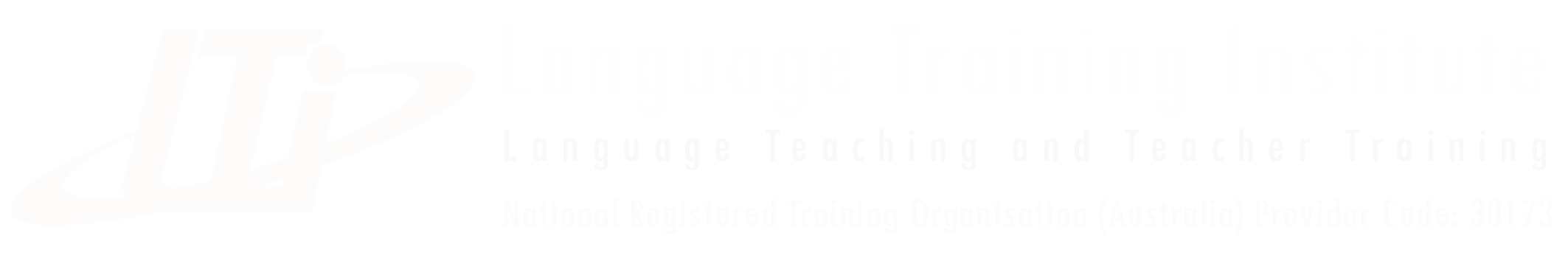 Recognition of Prior Learning (RPL) Guide Recognition of Prior Learning (RPL) Guide Recognition of Prior Learning (RPL) Guide Recognition of Prior Learning (RPL) Guide IntroductionIntroductionIntroductionIntroductionThe LTi 10688NAT - Diploma of TESOL (Teaching English to Speakers of Other Languages) consists of: Nine (9) Core UnitsFive (5) Specialisation UnitsPractice Teaching (minimum of 20 hours comprising a minimum of 10 hours of supervised teaching + up to 10 hours of observation of experienced TESOL teaching)In order to be awarded the full qualification you will need to be assessed as competent in all of the above. Your competency can be assessed through evidence you provide for RPL or through the completion of assessment items (gap training). The LTi 10688NAT - Diploma of TESOL (Teaching English to Speakers of Other Languages) consists of: Nine (9) Core UnitsFive (5) Specialisation UnitsPractice Teaching (minimum of 20 hours comprising a minimum of 10 hours of supervised teaching + up to 10 hours of observation of experienced TESOL teaching)In order to be awarded the full qualification you will need to be assessed as competent in all of the above. Your competency can be assessed through evidence you provide for RPL or through the completion of assessment items (gap training). The LTi 10688NAT - Diploma of TESOL (Teaching English to Speakers of Other Languages) consists of: Nine (9) Core UnitsFive (5) Specialisation UnitsPractice Teaching (minimum of 20 hours comprising a minimum of 10 hours of supervised teaching + up to 10 hours of observation of experienced TESOL teaching)In order to be awarded the full qualification you will need to be assessed as competent in all of the above. Your competency can be assessed through evidence you provide for RPL or through the completion of assessment items (gap training). The LTi 10688NAT - Diploma of TESOL (Teaching English to Speakers of Other Languages) consists of: Nine (9) Core UnitsFive (5) Specialisation UnitsPractice Teaching (minimum of 20 hours comprising a minimum of 10 hours of supervised teaching + up to 10 hours of observation of experienced TESOL teaching)In order to be awarded the full qualification you will need to be assessed as competent in all of the above. Your competency can be assessed through evidence you provide for RPL or through the completion of assessment items (gap training). To complete this guideTo complete this guideTo complete this guide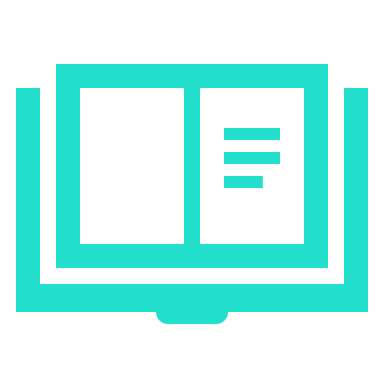 Read the information provided in this guide as well as the unit descriptions and examples of evidence information for each unit. Read the information provided in this guide as well as the unit descriptions and examples of evidence information for each unit. 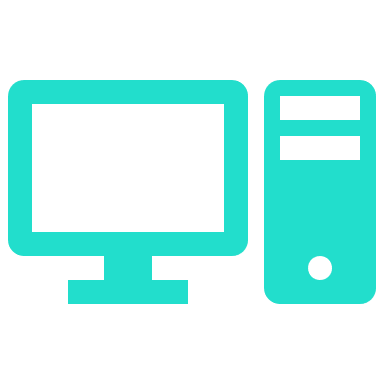 Complete the Student sections (green sections) of the Unit RPL Assessment Records, for each unit that you are applying for RPL for. Remember to save your document regularly!  Complete the Student sections (green sections) of the Unit RPL Assessment Records, for each unit that you are applying for RPL for. Remember to save your document regularly!  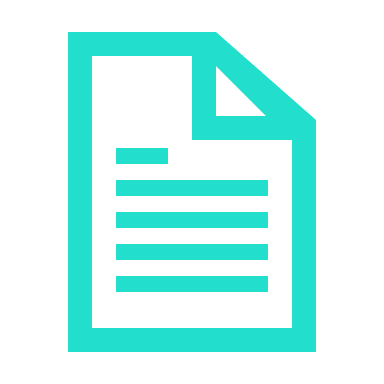 Gather your evidence and when you are ready to submit, email your completed RPL Guide and associated evidence to your Trainer. Note: some people choose to use cloud storage solutions (e.g. Google Drive or Dropbox) to do this. Gather your evidence and when you are ready to submit, email your completed RPL Guide and associated evidence to your Trainer. Note: some people choose to use cloud storage solutions (e.g. Google Drive or Dropbox) to do this. 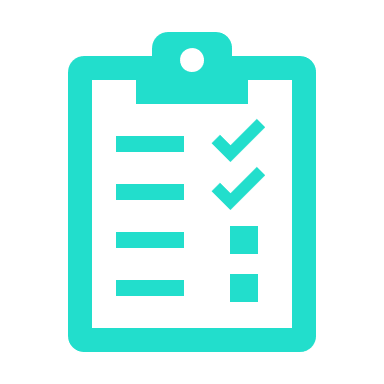 Your Trainer will review your completed guide and assess the evidence you have provided. They will complete the Assessor sections (blue sections) of this guide and you will be advised of the assessment outcome. Your Trainer will review your completed guide and assess the evidence you have provided. They will complete the Assessor sections (blue sections) of this guide and you will be advised of the assessment outcome. RPL Assessment Method and DescriptionThe Course and assessment is competency based. This means that you will be graded as ‘satisfactory’ or ‘not yet satisfactory’ in individual tasks or unit requirements and 'competent' or 'not yet competent' for a unit as a whole. You need to be assessed as ‘satisfactory’ in all of the aspects of a unit in order to be deemed ‘competent’ for the unit. If a you are graded ‘not yet satisfactory’ or ‘not yet competent’ you will be given another opportunity to supply additional evidence or forr reassessment and will be provided with specific feedback on areas needing improvement. All students have the right to appeal any assessment decision. See the Student Handbook for more information on appeals.All RPL evidence and any required assessment tasks (if needed to address gaps in competency) will be retained by LTI. If you wish to keep a copy of the RPL Guide or gap assessment tasks then make sure to keep a copy for your records. You must provide clear, concise and reasonable answers / submissions for all of the assessment tasks (including RPL documents) within a unit. The purpose of the assessment is to see that you:can understand and apply knowledge and skills you have learnt can demonstrate and communicate understanding, knowledge and skills of unit the contentUnit RPL Evidence RecordCore unit: TESCIE001 – Create a culturally inclusive learning environmentThis unit of competency describes the skills and knowledge required to deal with the relationships between culture and ESL learning. It includes managing the impact these dynamics have on the ESL classroom and how to facilitate an inclusive, respectful environment while teaching ESL.Examples of evidence demonstrating competency in this units may include, but not be limited to:Completion of previous LTi unit TESACL401A - Analyse Culture and LearningCompletion of previous LTi unit QLD244LCL01B - Analyse language, culture and learning Completion of previous LTi unit TEL001 - Teach students from diverse language, culture and educational backgroundsLesson plans that you have produced which allow for language, cultural and learning diversityRelevant qualificationsReferences from employmentColleague Testimonial FormSupervisor Testimonial Form*Typed name may be used in place of your signature if you use your own account / login details for storing this document (e.g. emailing to LTi Head Office or adding to aXcelerate or TOSS using your own account).Student Name:Skill or Knowledge to be demonstrated:Skill or Knowledge to be demonstrated:Description of Evidence that can be provided:Please leave blank where not applicable.Year that the evidence is fromAssessor’s Judgement – valid or not valid?i.e. to be valid the evidence provided must demonstrate the skill or knowledge identifiedAnalysed at least one spoken text and at least one written text, and identified the following for each:social purposestructural featureslanguage featuresfield, tenor and modeAnalysed at least one spoken text and at least one written text, and identified the following for each:social purposestructural featureslanguage featuresfield, tenor and modesourced or created at least one activity to teach each of the following:social purposestructural featureslanguage featuressourced or created at least one activity to teach each of the following:social purposestructural featureslanguage featuresknowledge of the genre approach and understanding of its distinctive characteristicsknowledge of the genre approach and understanding of its distinctive characteristicsapplied the genre approach to ESL learning goals at least onceapplied the genre approach to ESL learning goals at least onceAssessor Name:Is the evidence provided sufficient?I.e. is there evidence to show that the student is competent in all of the skills and knowledge identified in the above table?Is the evidence provided sufficient?I.e. is there evidence to show that the student is competent in all of the skills and knowledge identified in the above table?Currency – Is the evidence provided from the present or the recent past?Currency – Is the evidence provided from the present or the recent past?Authenticity – What steps have been taken to verify that the evidence submitted is genuinely the students own work, qualifications, experience, etc?RPL Assessment Outcome:(RPL granted, gap training required, requested further evidence, etc.)Assessor Signature*:Date of Assessment:Student Name:Skill or Knowledge to be demonstrated:Skill or Knowledge to be demonstrated:Description of Evidence that can be provided:Please leave blank where not applicable.Year that the evidence is fromAssessor’s Judgement – valid or not valid?i.e. to be valid the evidence provided must demonstrate the skill or knowledge identifiedcreated at least one lesson plan to clearly communicate each of the following:verb formation and usageconditional clausessentence structure patterns cohesive devicespunctuationcreated at least one lesson plan to clearly communicate each of the following:verb formation and usageconditional clausessentence structure patterns cohesive devicespunctuationknowledge of language and grammatical features common to at least two different genresknowledge of language and grammatical features common to at least two different genresidentified grammar points relevant to at least one student’s learning goalsidentified grammar points relevant to at least one student’s learning goalsplanned and delivered at least one English lesson relating to grammar, with a minimum lesson duration of 20 minutes planned and delivered at least one English lesson relating to grammar, with a minimum lesson duration of 20 minutes clearly communicated information and instructions to students on at least one occasionclearly communicated information and instructions to students on at least one occasionOn at least one occasion, used the following classroom management strategies:seated or grouped students in a way that allowed for the delivery of the lesson and student participation in activities ensured that all students were engaged or on taskused extension activities with students who finished early or were more advanced applied safe operating procedures with all equipmentOn at least one occasion, used the following classroom management strategies:seated or grouped students in a way that allowed for the delivery of the lesson and student participation in activities ensured that all students were engaged or on taskused extension activities with students who finished early or were more advanced applied safe operating procedures with all equipmentsourced or created and used an ESL activity for practising accuracy at least oncesourced or created and used an ESL activity for practising accuracy at least oncesourced or created and used an ESL activity for practising fluency at least oncesourced or created and used an ESL activity for practising fluency at least onceevaluated at least one student’s performance and provided clear feedbackevaluated at least one student’s performance and provided clear feedbacksuggested at least one strategy which could be used to strengthen student performancesuggested at least one strategy which could be used to strengthen student performancereflected on own teaching performance and identified areas for improvementreflected on own teaching performance and identified areas for improvementAssessor Name:Is the evidence provided sufficient?I.e. is there evidence to show that the student is competent in all of the skills and knowledge identified in the above table?Is the evidence provided sufficient?I.e. is there evidence to show that the student is competent in all of the skills and knowledge identified in the above table?Currency – Is the evidence provided from the present or the recent past?Currency – Is the evidence provided from the present or the recent past?Authenticity – What steps have been taken to verify that the evidence submitted is genuinely the students own work, qualifications, experience, etc?RPL Assessment Outcome:(RPL granted, gap training required, requested further evidence, etc.)Assessor Signature*:Date of Assessment:Student Name:Skill or Knowledge to be demonstrated:Skill or Knowledge to be demonstrated:Description of Evidence that can be provided:Please leave blank where not applicable.Year that the evidence is fromAssessor’s Judgement – valid or not valid?i.e. to be valid the evidence provided must demonstrate the skill or knowledge identifiedwrote at least two phrases in the International Phonetic Alphabet (IPA)wrote at least two phrases in the International Phonetic Alphabet (IPA)interpreted at least two IPA sentences into written Englishinterpreted at least two IPA sentences into written Englishdecided when it was appropriate to use IPA decided when it was appropriate to use IPA planned and delivered at least one English lesson relating to spelling, with a total minimum lesson duration of 20 minutes, AND did the following during that lesson:explained / taught a spelling rule commonly used in Englishsourced or created at least one activity to teach a spelling rule commonly used in Englishplanned and delivered at least one English lesson relating to spelling, with a total minimum lesson duration of 20 minutes, AND did the following during that lesson:explained / taught a spelling rule commonly used in Englishsourced or created at least one activity to teach a spelling rule commonly used in Englishsuggested a strategy to overcome learner pronunciation difficulties at least oncesuggested a strategy to overcome learner pronunciation difficulties at least onceplanned and delivered at least one English lesson related to pronunciation, with a total minimum lesson duration of 20 minutes, AND did the following during that lesson:explained the mechanics needed to produce a sound commonly used in Englishsourced or created at least one activity to practice the pronunciation of a specific soundplanned and delivered at least one English lesson related to pronunciation, with a total minimum lesson duration of 20 minutes, AND did the following during that lesson:explained the mechanics needed to produce a sound commonly used in Englishsourced or created at least one activity to practice the pronunciation of a specific soundused at least one strategy for communicating the impact of rhythm, stress and intonation used at least one strategy for communicating the impact of rhythm, stress and intonation sourced or created at least one activity to practice correct rhythm, stress and intonationsourced or created at least one activity to practice correct rhythm, stress and intonationAssessor Name:Is the evidence provided sufficient?I.e. is there evidence to show that the student is competent in all of the skills and knowledge identified in the above table?Is the evidence provided sufficient?I.e. is there evidence to show that the student is competent in all of the skills and knowledge identified in the above table?Currency – Is the evidence provided from the present or the recent past?Currency – Is the evidence provided from the present or the recent past?Authenticity – What steps have been taken to verify that the evidence submitted is genuinely the students own work, qualifications, experience, etc?RPL Assessment Outcome:(RPL granted, gap training required, requested further evidence, etc.)Assessor Signature*:Date of Assessment:Student Name:Skill or Knowledge to be demonstrated:Skill or Knowledge to be demonstrated:Description of Evidence that can be provided:Please leave blank where not applicable.Year that the evidence is fromAssessor’s Judgement – valid or not valid?i.e. to be valid the evidence provided must demonstrate the skill or knowledge identifiedreviewed an ESL student (or a group of ESL students) and determined the following:learning goalsspeaking needsgenre to meet speaking needs and learning goalstexts that model selected genrereviewed an ESL student (or a group of ESL students) and determined the following:learning goalsspeaking needsgenre to meet speaking needs and learning goalstexts that model selected genreanalysed at least one speaking text and correctly identified the text structure, language functions and social purpose analysed at least one speaking text and correctly identified the text structure, language functions and social purpose planned and delivered at least one English lesson to teach speaking, which had a minimum lesson duration of 40 minutes, AND included the following:identified learning outcomesused at least one controlled activity for accuracy which addressed at least one of the learning outcomesused at least one communicative activity for fluency which addressed at least one of the learning outcomeslisted resources for the lessonplanned and delivered at least one English lesson to teach speaking, which had a minimum lesson duration of 40 minutes, AND included the following:identified learning outcomesused at least one controlled activity for accuracy which addressed at least one of the learning outcomesused at least one communicative activity for fluency which addressed at least one of the learning outcomeslisted resources for the lessonclearly communicated information and instructions to students on at least one occasionclearly communicated information and instructions to students on at least one occasionon at least one occasion, used the following classroom management strategies:sequenced activities from controlled to uncontrolled allocated timeframes for activitiesseated or grouped students in a way that allowed for the delivery of the lesson and student participation in activities ensured that all students were engaged or on taskused extension activities with students who finished early or were more advanced applied safe operating procedures with all equipmenton at least one occasion, used the following classroom management strategies:sequenced activities from controlled to uncontrolled allocated timeframes for activitiesseated or grouped students in a way that allowed for the delivery of the lesson and student participation in activities ensured that all students were engaged or on taskused extension activities with students who finished early or were more advanced applied safe operating procedures with all equipmentevaluated at least one student’s performance and provided clear feedbackevaluated at least one student’s performance and provided clear feedbacksuggested at least one strategy which could be used to strengthen student performancesuggested at least one strategy which could be used to strengthen student performancereflected on own teaching performance and identified areas for improvementreflected on own teaching performance and identified areas for improvementAssessor Name:Is the evidence provided sufficient?I.e. is there evidence to show that the student is competent in all of the skills and knowledge identified in the above table?Is the evidence provided sufficient?I.e. is there evidence to show that the student is competent in all of the skills and knowledge identified in the above table?Currency – Is the evidence provided from the present or the recent past?Currency – Is the evidence provided from the present or the recent past?Authenticity – What steps have been taken to verify that the evidence submitted is genuinely the students own work, qualifications, experience, etc?RPL Assessment Outcome:(RPL granted, gap training required, requested further evidence, etc.)Assessor Signature*:Date of Assessment:Student Name:Skill or Knowledge to be demonstrated:Skill or Knowledge to be demonstrated:Description of Evidence that can be provided:Please leave blank where not applicable.Year that the evidence is fromAssessor’s Judgement – valid or not valid?i.e. to be valid the evidence provided must demonstrate the skill or knowledge identifiedreviewed an ESL student (or a group of ESL students) and determined the following:learning goalslistening needsgenres to meet listening needs and learning goalstexts that model selected genrelistening strategies to meet listening needsreviewed an ESL student (or a group of ESL students) and determined the following:learning goalslistening needsgenres to meet listening needs and learning goalstexts that model selected genrelistening strategies to meet listening needsanalysed at least one listening text and correctly identified the text structure, language features and social purpose analysed at least one listening text and correctly identified the text structure, language features and social purpose planned and delivered at least one English lesson to teach listening, which had a minimum lesson duration of 40 minutes, AND included the following:identified learning outcomesused at least one controlled activity for accuracy which addressed at least one of the learning outcomesused at least one communicative activity for fluency which addressed at least one of the learning outcomeslisted resources for the lessonplanned and delivered at least one English lesson to teach listening, which had a minimum lesson duration of 40 minutes, AND included the following:identified learning outcomesused at least one controlled activity for accuracy which addressed at least one of the learning outcomesused at least one communicative activity for fluency which addressed at least one of the learning outcomeslisted resources for the lessonclearly communicated information and instructions to students on at least one occasionclearly communicated information and instructions to students on at least one occasionon at least one occasion, used the following classroom management strategies:sequenced activities from controlled to uncontrolled allocated timeframes for activitiesseated or grouped students in a way that allowed for the delivery of the lesson and student participation in activities ensured that all students were engaged or on taskused extension activities with students who finished early or were more advancedapplied safe operating procedures with all equipmenton at least one occasion, used the following classroom management strategies:sequenced activities from controlled to uncontrolled allocated timeframes for activitiesseated or grouped students in a way that allowed for the delivery of the lesson and student participation in activities ensured that all students were engaged or on taskused extension activities with students who finished early or were more advancedapplied safe operating procedures with all equipmentevaluated at least one student’s performance and provided clear feedbackevaluated at least one student’s performance and provided clear feedbacksuggested at least one strategy which could be used to strengthen student performancesuggested at least one strategy which could be used to strengthen student performancereflected on own teaching performance and identified areas for improvementreflected on own teaching performance and identified areas for improvementAssessor Name:Is the evidence provided sufficient?I.e. is there evidence to show that the student is competent in all of the skills and knowledge identified in the above table?Is the evidence provided sufficient?I.e. is there evidence to show that the student is competent in all of the skills and knowledge identified in the above table?Currency – Is the evidence provided from the present or the recent past?Currency – Is the evidence provided from the present or the recent past?Authenticity – What steps have been taken to verify that the evidence submitted is genuinely the students own work, qualifications, experience, etc?RPL Assessment Outcome:(RPL granted, gap training required, requested further evidence, etc.)Assessor Signature*:Date of Assessment:Student Name:Skill or Knowledge to be demonstrated:Skill or Knowledge to be demonstrated:Description of Evidence that can be provided:Please leave blank where not applicable.Year that the evidence is fromAssessor’s Judgement – valid or not valid?i.e. to be valid the evidence provided must demonstrate the skill or knowledge identifiedreviewed an ESL student (or a group of ESL students) and determined the following:learning goalsreading needsgenre to meet reading needs and learning goalstexts that model selected genrereading strategies to meet reading needsreviewed an ESL student (or a group of ESL students) and determined the following:learning goalsreading needsgenre to meet reading needs and learning goalstexts that model selected genrereading strategies to meet reading needsanalysed at least one reading text and correctly identified the text structure, language features and social purposeanalysed at least one reading text and correctly identified the text structure, language features and social purposeplanned and delivered at least one English lesson to teach reading, which had a minimum lesson duration of 40 minutes, AND included the following:identified learning outcomesused at least one controlled activity for accuracy which addressed at least one of the learning outcomesused at least one communicative activity for fluency which addressed at least one of the learning outcomeslisted resources for the lessonplanned and delivered at least one English lesson to teach reading, which had a minimum lesson duration of 40 minutes, AND included the following:identified learning outcomesused at least one controlled activity for accuracy which addressed at least one of the learning outcomesused at least one communicative activity for fluency which addressed at least one of the learning outcomeslisted resources for the lessonclearly communicated information and instructions to students on at least one occasionclearly communicated information and instructions to students on at least one occasionon at least one occasion, used the following classroom management strategies:sequenced activities from controlled to uncontrolled allocated timeframes for activitiesseated or grouped students in a way that allowed for the delivery of the lesson and student participation in activities ensured that all students were engaged or on taskused extension activities with students who finished early or were more advanced applied safe operating procedures with all equipmenton at least one occasion, used the following classroom management strategies:sequenced activities from controlled to uncontrolled allocated timeframes for activitiesseated or grouped students in a way that allowed for the delivery of the lesson and student participation in activities ensured that all students were engaged or on taskused extension activities with students who finished early or were more advanced applied safe operating procedures with all equipmentevaluated at least one student’s performance and provided clear feedbackevaluated at least one student’s performance and provided clear feedbacksuggested at least one strategy which could be used to strengthen student performancesuggested at least one strategy which could be used to strengthen student performancereflected on own teaching performance and identified areas for improvementreflected on own teaching performance and identified areas for improvementAssessor Name:Is the evidence provided sufficient?I.e. is there evidence to show that the student is competent in all of the skills and knowledge identified in the above table?Is the evidence provided sufficient?I.e. is there evidence to show that the student is competent in all of the skills and knowledge identified in the above table?Currency – Is the evidence provided from the present or the recent past?Currency – Is the evidence provided from the present or the recent past?Authenticity – What steps have been taken to verify that the evidence submitted is genuinely the students own work, qualifications, experience, etc?RPL Assessment Outcome:(RPL granted, gap training required, requested further evidence, etc.)Assessor Signature*:Date of Assessment:Student Name:Skill or Knowledge to be demonstrated:Skill or Knowledge to be demonstrated:Description of Evidence that can be provided:Please leave blank where not applicable.Year that the evidence is fromAssessor’s Judgement – valid or not valid?i.e. to be valid the evidence provided must demonstrate the skill or knowledge identifiedreviewed an ESL student (or a group of ESL students) and determined the following:learning goalswriting needsgenre to meet writing needs and learning goalstexts that model selected genrereviewed an ESL student (or a group of ESL students) and determined the following:learning goalswriting needsgenre to meet writing needs and learning goalstexts that model selected genreanalysed at least one writing text and correctly identified the text structure, language features and social purpose analysed at least one writing text and correctly identified the text structure, language features and social purpose sourced or created at least one writing activity which developed skills to communicate social purpose, structure and language featuressourced or created at least one writing activity which developed skills to communicate social purpose, structure and language featuressourced or created at least one activity which developed lexical fields relevant to writing needssourced or created at least one activity which developed lexical fields relevant to writing needssourced or created at least one activity which modeled the construction of a text in the selected genresourced or created at least one activity which modeled the construction of a text in the selected genresourced or created at least one supported activity for accuracy, and one activity for fluencysourced or created at least one supported activity for accuracy, and one activity for fluencyplanned and delivered at least one English lesson to teach writing, which had a minimum lesson duration of 40 minutes, AND included the following:identified learning outcomesidentified and implemented at least one writing activity for at least one of the learning outcomeslisted resources for the lessonplanned and delivered at least one English lesson to teach writing, which had a minimum lesson duration of 40 minutes, AND included the following:identified learning outcomesidentified and implemented at least one writing activity for at least one of the learning outcomeslisted resources for the lessonclearly communicated information and instructions to students on at least one occasionclearly communicated information and instructions to students on at least one occasionon at least one occasion, used the following classroom management strategies:sequenced activities from controlled to uncontrolled allocated timeframes for activitiesseated or grouped students in a way that allowed for the delivery of the lesson and student participation in activities ensured that all students were engaged or on taskused extension activities with students who finished early or were more advanced applied safe operating procedures with all equipmenton at least one occasion, used the following classroom management strategies:sequenced activities from controlled to uncontrolled allocated timeframes for activitiesseated or grouped students in a way that allowed for the delivery of the lesson and student participation in activities ensured that all students were engaged or on taskused extension activities with students who finished early or were more advanced applied safe operating procedures with all equipmentevaluated at least one student’s performance and provided clear feedbackevaluated at least one student’s performance and provided clear feedbacksuggested at least one strategy which could be used to strengthen student performancesuggested at least one strategy which could be used to strengthen student performancereflected on own teaching performance and identified areas for improvementreflected on own teaching performance and identified areas for improvementAssessor Name:Is the evidence provided sufficient?I.e. is there evidence to show that the student is competent in all of the skills and knowledge identified in the above table?Is the evidence provided sufficient?I.e. is there evidence to show that the student is competent in all of the skills and knowledge identified in the above table?Currency – Is the evidence provided from the present or the recent past?Currency – Is the evidence provided from the present or the recent past?Authenticity – What steps have been taken to verify that the evidence submitted is genuinely the students own work, qualifications, experience, etc?RPL Assessment Outcome:(RPL granted, gap training required, requested further evidence, etc.)Assessor Signature*:Date of Assessment:Student Name:Skill or Knowledge to be demonstrated:Skill or Knowledge to be demonstrated:Description of Evidence that can be provided:Please leave blank where not applicable.Year that the evidence is fromAssessor’s Judgement – valid or not valid?i.e. to be valid the evidence provided must demonstrate the skill or knowledge identifiedreviewed at least one published ESL resource and determined the following:ESL leveltopic skill development reviewed at least one published ESL resource and determined the following:ESL leveltopic skill development reviewed at least one internet-based ESL resource and determined the following:ESL leveltopic skill development reviewed at least one internet-based ESL resource and determined the following:ESL leveltopic skill development collected and reviewed at least one of each of the following:TESOL grammar reference material; AND TESOL grammar teaching materialcollected and reviewed at least one of each of the following:TESOL grammar reference material; AND TESOL grammar teaching materialsourced and listed at least four grammar teaching resources according to English proficiency levelssourced and listed at least four grammar teaching resources according to English proficiency levelssourced and listed at least two grammar teaching resources according to grammar pointsourced and listed at least two grammar teaching resources according to grammar pointsourced or created TESOL resources suitable for students from at least two different cultural backgroundssourced or created TESOL resources suitable for students from at least two different cultural backgroundssourced or created TESOL resources with suitable content and layout for each of the following ESL levels:beginnerelementaryintermediateadvancedsourced or created TESOL resources with suitable content and layout for each of the following ESL levels:beginnerelementaryintermediateadvancedAssessor Name:Is the evidence provided sufficient?I.e. is there evidence to show that the student is competent in all of the skills and knowledge identified in the above table?Is the evidence provided sufficient?I.e. is there evidence to show that the student is competent in all of the skills and knowledge identified in the above table?Currency – Is the evidence provided from the present or the recent past?Currency – Is the evidence provided from the present or the recent past?Authenticity – What steps have been taken to verify that the evidence submitted is genuinely the students own work, qualifications, experience, etc?RPL Assessment Outcome:(RPL granted, gap training required, requested further evidence, etc.)Assessor Signature*:Date of Assessment:Student Name:Skill or Knowledge to be demonstrated:Skill or Knowledge to be demonstrated:Description of Evidence that can be provided:Please leave blank where not applicable.Year that the evidence is fromAssessor’s Judgement – valid or not valid?i.e. to be valid the evidence provided must demonstrate the skill or knowledge identifiedreviewed a minimum of six TESOL methodologies and determined distinctive characteristics reviewed a minimum of six TESOL methodologies and determined distinctive characteristics selected TESOL methodology suited to at least three different learning goalsselected TESOL methodology suited to at least three different learning goalsconsidered the role of the teacher and the role of the student for the application of at least two different TESOL methodologies considered the role of the teacher and the role of the student for the application of at least two different TESOL methodologies considered the strengths of at least three TESOL methodologiesconsidered the strengths of at least three TESOL methodologiesconsidered the weaknesses of at least three TESOL methodologiesconsidered the weaknesses of at least three TESOL methodologiesselected and reviewed a TESOL methodology currently used in ESL classroomsselected and reviewed a TESOL methodology currently used in ESL classroomsselected and reviewed TESOL methodologies suitable to learning goals and learning styles of at least three different learners from a variety of cultural backgroundsselected and reviewed TESOL methodologies suitable to learning goals and learning styles of at least three different learners from a variety of cultural backgroundsused a TESOL methodology in response to learning goals, learning style and cultural perceptionsused a TESOL methodology in response to learning goals, learning style and cultural perceptionsAssessor Name:Assessor Name:LTi Assessor to verify - the evidence provided is:LTi Assessor to verify - the evidence provided is:LTi Assessor to verify - the evidence provided is:Valid - the evidence represents and matches the unit's requirementsValid - the evidence represents and matches the unit's requirementsValid - the evidence represents and matches the unit's requirementsSufficient - the evidence is enough to show that the student is competent in all of the requirements of the unitSufficient - the evidence is enough to show that the student is competent in all of the requirements of the unitSufficient - the evidence is enough to show that the student is competent in all of the requirements of the unitAuthentic - it can be verified that the evidence submitted is genuinely the students own work, qualifications, experience, etc.Authentic - it can be verified that the evidence submitted is genuinely the students own work, qualifications, experience, etc.Authentic - it can be verified that the evidence submitted is genuinely the students own work, qualifications, experience, etc.Current - the evidence shows current competency and is from the present or the very recent past.Current - the evidence shows current competency and is from the present or the very recent past.Current - the evidence shows current competency and is from the present or the very recent past.RPL Assessment Outcome:(RPL granted, gap training required, requested further evidence, etc.)RPL Assessment Outcome:(RPL granted, gap training required, requested further evidence, etc.)RPL Assessment Outcome:(RPL granted, gap training required, requested further evidence, etc.)Assessor Signature*:Assessor Signature*:Assessor Signature*:Date of Assessment:Date of Assessment:Date of Assessment:Student Name:Skill or Knowledge to be demonstrated:Skill or Knowledge to be demonstrated:Description of Evidence that can be provided:Please leave blank where not applicable.Year that the evidence is fromAssessor’s Judgement – valid or not valid?i.e. to be valid the evidence provided must demonstrate the skill or knowledge identifiedConsidered a learner group and determined:learner profile informationspeaking, listening, reading and writing needsgrammar and vocabulary needsConsidered a learner group and determined:learner profile informationspeaking, listening, reading and writing needsgrammar and vocabulary needsdetermined learning outcomes, performance criteria and syllabus type for a learner groupdetermined learning outcomes, performance criteria and syllabus type for a learner groupcreated and used an ESL syllabus which was responsive to the learning needs of a learner group and determined genres, learning resources and activities for that learner groupcreated and used an ESL syllabus which was responsive to the learning needs of a learner group and determined genres, learning resources and activities for that learner groupplanned and delivered a series of at least four cohesive lessons which were sequenced in a logical order and were in accordance with a syllabus documentplanned and delivered a series of at least four cohesive lessons which were sequenced in a logical order and were in accordance with a syllabus documentconsidered feedback from a stakeholder about an ESL syllabus, made improvements and documented themconsidered feedback from a stakeholder about an ESL syllabus, made improvements and documented themAssessor Name:Assessor Name:LTi Assessor to verify - the evidence provided is:LTi Assessor to verify - the evidence provided is:LTi Assessor to verify - the evidence provided is:Valid - the evidence represents and matches the unit's requirementsValid - the evidence represents and matches the unit's requirementsValid - the evidence represents and matches the unit's requirementsSufficient - the evidence is enough to show that the student is competent in all of the requirements of the unitSufficient - the evidence is enough to show that the student is competent in all of the requirements of the unitSufficient - the evidence is enough to show that the student is competent in all of the requirements of the unitAuthentic - it can be verified that the evidence submitted is genuinely the students own work, qualifications, experience, etc.Authentic - it can be verified that the evidence submitted is genuinely the students own work, qualifications, experience, etc.Authentic - it can be verified that the evidence submitted is genuinely the students own work, qualifications, experience, etc.Current - the evidence shows current competency and is from the present or the very recent past.Current - the evidence shows current competency and is from the present or the very recent past.Current - the evidence shows current competency and is from the present or the very recent past.RPL Assessment Outcome:(RPL granted, gap training required, requested further evidence, etc.)RPL Assessment Outcome:(RPL granted, gap training required, requested further evidence, etc.)RPL Assessment Outcome:(RPL granted, gap training required, requested further evidence, etc.)Assessor Signature*:Assessor Signature*:Assessor Signature*:Date of Assessment:Date of Assessment:Date of Assessment:Student Name:Skill or Knowledge to be demonstrated:Skill or Knowledge to be demonstrated:Description of Evidence that can be provided:Please leave blank where not applicable.Year that the evidence is fromAssessor’s Judgement – valid or not valid?i.e. to be valid the evidence provided must demonstrate the skill or knowledge identifiedconsidered the role of formative and summative assessment considered the role of formative and summative assessment listed features of criterion based assessment listed features of criterion based assessment described the role of assessments in structuring learningdescribed the role of assessments in structuring learningconsidered factors that can influence assessment and the impact that the factors can have on assessment outcomesconsidered factors that can influence assessment and the impact that the factors can have on assessment outcomesresponded to the needs of ESL students by determining:context and purpose of assessmentform of assessmentadministration of assessment toolsresponded to the needs of ESL students by determining:context and purpose of assessmentform of assessmentadministration of assessment toolsclearly communicated assessment instructions, conditions and performance criteriaclearly communicated assessment instructions, conditions and performance criteriaadministered an assessment tool in an effective manner to a minimum of five studentsadministered an assessment tool in an effective manner to a minimum of five studentsmade an assessment decision against the performance criteria and recorded the assessment outcome and feedback for at least five students made an assessment decision against the performance criteria and recorded the assessment outcome and feedback for at least five students considered stakeholder feedback on an assessment tool and evaluated that assessment tool for clarity and ease of administrationconsidered stakeholder feedback on an assessment tool and evaluated that assessment tool for clarity and ease of administrationreviewed two different English proficiency tests and determined:features and applicationsimilarities and differencesreviewed two different English proficiency tests and determined:features and applicationsimilarities and differencesAssessor Name:Assessor Name:LTi Assessor to verify - the evidence provided is:LTi Assessor to verify - the evidence provided is:LTi Assessor to verify - the evidence provided is:Valid - the evidence represents and matches the unit's requirementsValid - the evidence represents and matches the unit's requirementsValid - the evidence represents and matches the unit's requirementsSufficient - the evidence is enough to show that the student is competent in all of the requirements of the unitSufficient - the evidence is enough to show that the student is competent in all of the requirements of the unitSufficient - the evidence is enough to show that the student is competent in all of the requirements of the unitAuthentic - it can be verified that the evidence submitted is genuinely the students own work, qualifications, experience, etc.Authentic - it can be verified that the evidence submitted is genuinely the students own work, qualifications, experience, etc.Authentic - it can be verified that the evidence submitted is genuinely the students own work, qualifications, experience, etc.Current - the evidence shows current competency and is from the present or the very recent past.Current - the evidence shows current competency and is from the present or the very recent past.Current - the evidence shows current competency and is from the present or the very recent past.RPL Assessment Outcome:(RPL granted, gap training required, requested further evidence, etc.)RPL Assessment Outcome:(RPL granted, gap training required, requested further evidence, etc.)RPL Assessment Outcome:(RPL granted, gap training required, requested further evidence, etc.)Assessor Signature*:Assessor Signature*:Assessor Signature*:Date of Assessment:Date of Assessment:Date of Assessment:Student Name:Skill or Knowledge to be demonstrated:Skill or Knowledge to be demonstrated:Description of Evidence that can be provided:Please leave blank where not applicable.Year that the evidence is fromAssessor’s Judgement – valid or not valid?i.e. to be valid the evidence provided must demonstrate the skill or knowledge identifiedselected or created activities for development of each of the following academic listening skills:listening to lectures listening in discussions and tutorialsnote-taking strategiesselected or created activities for development of each of the following academic listening skills:listening to lectures listening in discussions and tutorialsnote-taking strategiesselected or created activities for development of each of the following academic speaking skills:participation in discussions delivering oral presentationsasking and answering questionsselected or created activities for development of each of the following academic speaking skills:participation in discussions delivering oral presentationsasking and answering questionsselected or created activities for development of each of the following academic reading skills:scanning and skimming critical literacy awareness of coherence, cohesion and text structurenote-taking from academic textsresearchselected or created activities for development of each of the following academic reading skills:scanning and skimming critical literacy awareness of coherence, cohesion and text structurenote-taking from academic textsresearchanalysed text structure of at least six academic written genresanalysed text structure of at least six academic written genresselected or created activities for development of each of the following academic writing skills:grammar, syntax and cohesionstructuring textsselected or created activities for development of each of the following academic writing skills:grammar, syntax and cohesionstructuring textsAssessor Name:Assessor Name:LTi Assessor to verify - the evidence provided is:LTi Assessor to verify - the evidence provided is:LTi Assessor to verify - the evidence provided is:Valid - the evidence represents and matches the unit's requirementsValid - the evidence represents and matches the unit's requirementsValid - the evidence represents and matches the unit's requirementsSufficient - the evidence is enough to show that the student is competent in all of the requirements of the unitSufficient - the evidence is enough to show that the student is competent in all of the requirements of the unitSufficient - the evidence is enough to show that the student is competent in all of the requirements of the unitAuthentic - it can be verified that the evidence submitted is genuinely the students own work, qualifications, experience, etc.Authentic - it can be verified that the evidence submitted is genuinely the students own work, qualifications, experience, etc.Authentic - it can be verified that the evidence submitted is genuinely the students own work, qualifications, experience, etc.Current - the evidence shows current competency and is from the present or the very recent past.Current - the evidence shows current competency and is from the present or the very recent past.Current - the evidence shows current competency and is from the present or the very recent past.RPL Assessment Outcome:(RPL granted, gap training required, requested further evidence, etc.)RPL Assessment Outcome:(RPL granted, gap training required, requested further evidence, etc.)RPL Assessment Outcome:(RPL granted, gap training required, requested further evidence, etc.)Assessor Signature*:Assessor Signature*:Assessor Signature*:Date of Assessment:Date of Assessment:Date of Assessment:Student Name:Skill or Knowledge to be demonstrated:Skill or Knowledge to be demonstrated:Description of Evidence that can be provided:Please leave blank where not applicable.Year that the evidence is fromAssessor’s Judgement – valid or not valid?i.e. to be valid the evidence provided must demonstrate the skill or knowledge identifiedconsidered a specific purpose for English use and determined the following for that specific purpose:learning needskey topicssocial contextgenreslanguage features and vocabularyrelevant macroskillsrelevant performance criteriaconsidered a specific purpose for English use and determined the following for that specific purpose:learning needskey topicssocial contextgenreslanguage features and vocabularyrelevant macroskillsrelevant performance criteriadetermined learning outcomes for a specific purpose determined learning outcomes for a specific purpose sequenced learning outcomes to ensure progression and allocated timeframes for at least one learning programsequenced learning outcomes to ensure progression and allocated timeframes for at least one learning programselected or created an activity to develop English skills for a specific purpose AND selected or created a resource for use with that activityselected or created an activity to develop English skills for a specific purpose AND selected or created a resource for use with that activityselected a strategy to monitor learner progress selected a strategy to monitor learner progress reviewed a syllabus based on feedback from a stakeholder then made improvements AND documented themreviewed a syllabus based on feedback from a stakeholder then made improvements AND documented themAssessor Name:Assessor Name:LTi Assessor to verify - the evidence provided is:LTi Assessor to verify - the evidence provided is:LTi Assessor to verify - the evidence provided is:Valid - the evidence represents and matches the unit's requirementsValid - the evidence represents and matches the unit's requirementsValid - the evidence represents and matches the unit's requirementsSufficient - the evidence is enough to show that the student is competent in all of the requirements of the unitSufficient - the evidence is enough to show that the student is competent in all of the requirements of the unitSufficient - the evidence is enough to show that the student is competent in all of the requirements of the unitAuthentic - it can be verified that the evidence submitted is genuinely the students own work, qualifications, experience, etc.Authentic - it can be verified that the evidence submitted is genuinely the students own work, qualifications, experience, etc.Authentic - it can be verified that the evidence submitted is genuinely the students own work, qualifications, experience, etc.Current - the evidence shows current competency and is from the present or the very recent past.Current - the evidence shows current competency and is from the present or the very recent past.Current - the evidence shows current competency and is from the present or the very recent past.RPL Assessment Outcome:(RPL granted, gap training required, requested further evidence, etc.)RPL Assessment Outcome:(RPL granted, gap training required, requested further evidence, etc.)RPL Assessment Outcome:(RPL granted, gap training required, requested further evidence, etc.)Assessor Signature*:Assessor Signature*:Assessor Signature*:Date of Assessment:Date of Assessment:Date of Assessment:Student Name:TaskI have performed these tasks ()I have performed these tasks ()I have performed these tasks ()TaskOftenSometimesNeverTeach students from diverse languages and culturesUse the Genre approach to teach EnglishTeach English grammar English to non-native speakersTeach Spelling and Pronunciation English to non-native speakersTeach speaking English to non-native speakersTeach listening English to non-native speakersTeach reading English to non-native speakersTeach writing English to non-native speakersPlan lessons for English as a second language learningDevelop resource files for English as a second language learningTeach English as a second language to early childhood learnersTeach English as a second language to primary school aged childrenTeach English as a second language to teenage learnersUse music, art and drama while teaching English as a second language Use technology to assist ESL learnersWork with volunteers in ESL contextsEstablish community-based English classesUse various approaches and methods in TESOLAnalyse ESL training requirementsDevelop an ESL syllabus planDesign ESL leaning and assessment strategiesDevelop a series of ESL lessonsReview and evaluate ESL syllabus and lessonsDesign and create assessment toolsImplement assessment, make assessment decisions, record assessment outcomes and provide feedback to ESL studentsEvaluate effectiveness of assessment toolsDevelop speaking, listening, reading and writing skills necessary for participation in academic contextsResearch and analyse structural and language features of relevant academic texts Research a specific purpose for EnglishApply syllabus design techniques to create an outline for a series of cohesive English lessons Monitor and review English learning progress in a specific contextSUBMISSION DECLARATIONStudent Name / Signature:Date:Name of RPL Candidate:Name of RPL Candidate:Name of Colleague:Name of Colleague:Email Address:Email Address:Phone Number(s):Phone Number(s):Name of Organisation in which the colleague worked with the candidate:Name of Organisation in which the colleague worked with the candidate:Website of Organisation:Website of Organisation:Period(s) of time that the candidate worked with the colleague (approximate dates):Period(s) of time that the candidate worked with the colleague (approximate dates):Colleague’s role / job title / position in the organisation while working with the candidate:Colleague’s role / job title / position in the organisation while working with the candidate:TESOL qualifications and experience of colleague (please write below or provide resume):TESOL qualifications and experience of colleague (please write below or provide resume):COLLEAGUE TO COMPLETE THE FOLLOWING WITH RESPECT TO THE CANDIDATE: I verify that this candidate (please tick  if applicable):COLLEAGUE TO COMPLETE THE FOLLOWING WITH RESPECT TO THE CANDIDATE: I verify that this candidate (please tick  if applicable):is able to identify and address cultural concepts embedded in languageis able to identify and address cultural concepts embedded in languagefosters and promotes an inclusive learning culture especially regarding the teacher and student rolesfosters and promotes an inclusive learning culture especially regarding the teacher and student rolesis able to identify and teach the structural and language features of various genrés is able to identify and teach the structural and language features of various genrés implements speaking activities to assist accuracy and practice for fluencyimplements speaking activities to assist accuracy and practice for fluencyuses listening texts based on authentic listening texts and real life situationsuses listening texts based on authentic listening texts and real life situationsteaches fundamental reading skills, conventions and strategiesteaches fundamental reading skills, conventions and strategiesimplements sessions that develop written language skills for producing texts for specific or social purposesimplements sessions that develop written language skills for producing texts for specific or social purposesmonitors and provides feedback to students in a positive manner monitors and provides feedback to students in a positive manner understands and teaches basic sentence structures, cohesive devices, punctuation and various grammar pointsunderstands and teaches basic sentence structures, cohesive devices, punctuation and various grammar pointsimplements spelling and pronunciation strategies to assist accuracy and fluencyimplements spelling and pronunciation strategies to assist accuracy and fluencyprovides learning through instruction and demonstration of the English languageprovides learning through instruction and demonstration of the English languageis able to analyse student needs and design and develop lessons to meet those needsis able to analyse student needs and design and develop lessons to meet those needsplans and organises group-based learning plans and organises group-based learning facilitates group-based learningfacilitates group-based learningselects and designs effective teaching materials for various topics, grammar points, skills and levels of abilityselects and designs effective teaching materials for various topics, grammar points, skills and levels of abilitymanages classroom logisticsmanages classroom logisticsdevelops resources to meet specific learning outcomesdevelops resources to meet specific learning outcomesuses appropriate TESOL methodologies for different situations and specific learning goalsuses appropriate TESOL methodologies for different situations and specific learning goalsanalyses ESL students’ learning needsanalyses ESL students’ learning needsdevelops ESL syllabus plans to meed identified training needsdevelops ESL syllabus plans to meed identified training needsdesigns and develops a series of cohesive ESL lessonsdesigns and develops a series of cohesive ESL lessonsdesigns and implements ESL assessment items, and records results from samedesigns and implements ESL assessment items, and records results from samereviews and evaluates syllabus documents, own lessons, and assessment items reviews and evaluates syllabus documents, own lessons, and assessment items develops listening, speaking, reading and writing skills for participation in academic contexts, e.g. university, TAFE, etcdevelops listening, speaking, reading and writing skills for participation in academic contexts, e.g. university, TAFE, etcdesigns syllabus documents and creates a series of lessons to teach English for a specific purpose, e.g. for people in a specific work setting such as nursing, law, aviation, etc; or a specific social context, e.g. politics, religion, etc.designs syllabus documents and creates a series of lessons to teach English for a specific purpose, e.g. for people in a specific work setting such as nursing, law, aviation, etc; or a specific social context, e.g. politics, religion, etc.Please write any further comments about the candidate’s ability to teach English to speakers of other languages. Please use the space below, or attach another document. Thank you for assisting this person with their application process.Please write any further comments about the candidate’s ability to teach English to speakers of other languages. Please use the space below, or attach another document. Thank you for assisting this person with their application process.Please write any further comments about the candidate’s ability to teach English to speakers of other languages. Please use the space below, or attach another document. Thank you for assisting this person with their application process.SUBMISSION DECLARATIONColleague Name / Signature:Date:Name of RPL Candidate:Name of RPL Candidate:Name of Supervisor:Name of Supervisor:Email Address:Email Address:Phone Number(s):Phone Number(s):Name of Organisation in which the Supervisor worked with the candidate:Name of Organisation in which the Supervisor worked with the candidate:Website of Organisation:Website of Organisation:Period(s) of time that the candidate worked with the Supervisor (approximate dates):Period(s) of time that the candidate worked with the Supervisor (approximate dates):Supervisor’s role / job title / position in the organisation while working with the candidate:Supervisor’s role / job title / position in the organisation while working with the candidate:TESOL qualifications and experience of colleague (please write below or provide resume):TESOL qualifications and experience of colleague (please write below or provide resume):SUPERVISOR TO COMPLETE THE FOLLOWING WITH RESPECT TO THE CANDIDATE: I verify that this candidate (please tick  if applicable):SUPERVISOR TO COMPLETE THE FOLLOWING WITH RESPECT TO THE CANDIDATE: I verify that this candidate (please tick  if applicable):is able to identify and address cultural concepts embedded in languageis able to identify and address cultural concepts embedded in languagefosters and promotes an inclusive learning culture especially regarding the teacher and student rolesfosters and promotes an inclusive learning culture especially regarding the teacher and student rolesis able to identify and teach the structural and language features of various genrés is able to identify and teach the structural and language features of various genrés implements speaking activities to assist accuracy and practice for fluencyimplements speaking activities to assist accuracy and practice for fluencyuses listening texts based on authentic listening texts and real life situationsuses listening texts based on authentic listening texts and real life situationsteaches fundamental reading skills, conventions and strategiesteaches fundamental reading skills, conventions and strategiesimplements sessions that develop written language skills for producing texts for specific or social purposesimplements sessions that develop written language skills for producing texts for specific or social purposesmonitors and provides feedback to students in a positive manner monitors and provides feedback to students in a positive manner understands and teaches basic sentence structures, cohesive devices, punctuation and various grammar pointsunderstands and teaches basic sentence structures, cohesive devices, punctuation and various grammar pointsimplements spelling and pronunciation strategies to assist accuracy and fluencyimplements spelling and pronunciation strategies to assist accuracy and fluencyprovides learning through instruction and demonstration of the English languageprovides learning through instruction and demonstration of the English languageis able to analyse student needs and design and develop lessons to meet those needsis able to analyse student needs and design and develop lessons to meet those needsplans and organises group-based learning plans and organises group-based learning facilitates group based learningfacilitates group based learningselects and designs effective teaching materials for various topics, grammar points, skills and levels of abilityselects and designs effective teaching materials for various topics, grammar points, skills and levels of abilitymanages classroom logisticsmanages classroom logisticsdevelops resources to meet specific learning outcomesdevelops resources to meet specific learning outcomesuses appropriate TESOL methodologies for different situations and specific learning goalsuses appropriate TESOL methodologies for different situations and specific learning goalsanalyses ESL students’ learning needsanalyses ESL students’ learning needsdevelops ESL syllabus plans to meed identified training needsdevelops ESL syllabus plans to meed identified training needsdesigns and develops a series of cohesive ESL lessonsdesigns and develops a series of cohesive ESL lessonsdesigns and implements ESL assessment items, and records results from samedesigns and implements ESL assessment items, and records results from samereviews and evaluates syllabus documents, own lessons, and assessment items reviews and evaluates syllabus documents, own lessons, and assessment items develops listening, speaking, reading and writing skills for participation in academic contexts, e.g. university, TAFE, etcdevelops listening, speaking, reading and writing skills for participation in academic contexts, e.g. university, TAFE, etcdesigns syllabus documents and creates a series of lessons to teach English for a specific purpose, e.g. for people in a specific work setting such as nursing, law, aviation, etc; or a specific social context, e.g. politics, religion, etc.designs syllabus documents and creates a series of lessons to teach English for a specific purpose, e.g. for people in a specific work setting such as nursing, law, aviation, etc; or a specific social context, e.g. politics, religion, etc.Please write any further comments about the candidate’s ability to teach English to speakers of other languages. Please use the space below, or attach another document. Thank you for assisting this person with their application process.Please write any further comments about the candidate’s ability to teach English to speakers of other languages. Please use the space below, or attach another document. Thank you for assisting this person with their application process.Please write any further comments about the candidate’s ability to teach English to speakers of other languages. Please use the space below, or attach another document. Thank you for assisting this person with their application process.SUBMISSION DECLARATIONSupervisor Name / Signature:Date:Student Name:Mobile phone:Email:Work phone (if ok to call):EvidencePlease tick () if applicable:Year(s)completed or applicableUnit(s) of the TESOL course to which this evidence appliesPast Studies Past Studies Past Studies Past Studies Copies of qualifications Academic transcripts showing exact subjects or topics and resultsActual work completed for past studies (e.g. essays or assignments)Other:Workplace Documents (produced in paid or voluntary capacity):Workplace Documents (produced in paid or voluntary capacity):Workplace Documents (produced in paid or voluntary capacity):Workplace Documents (produced in paid or voluntary capacity):Training session/lesson plans and work programs Learning resources Student assessment Other:Audio/Video Recordings Audio/Video Recordings Audio/Video Recordings Audio/Video Recordings Of your teaching or assessingOther:Third Party Reports Third Party Reports Third Party Reports Third Party Reports References from employers Colleague TestimonialSupervisor TestimonialLetters of thanks from satisfied studentsOther:Any Other EvidenceAny Other EvidenceAny Other EvidenceAny Other EvidenceFor example: Documents from workshops, seminars and conferences For example: Industry awardsFor example: Membership of relevant professional associationsUnit codeUnit titleSeeking RPL for?(yes or no)RPL Assessment Outcome(RPL-G or RPL-NG)Core units (all required for full qualification)Core units (all required for full qualification)Core units (all required for full qualification)Core units (all required for full qualification)TESCIE001Create a culturally inclusive learning environmentTESGAE001Use the genre approach to teach EnglishTESTEG001Teach English grammarTESTSP001Teach spelling and pronunciationTESTSE001Teach speakingTESTLE001Teach listeningTESTRE001Teach readingTESTWE001Teach writingTESDRF001Develop resource filesSpecialisation units (all required for full qualification)Specialisation units (all required for full qualification)Specialisation units (all required for full qualification)Specialisation units (all required for full qualification)TESAMT001Apply approaches and methods in TESOLTESDTS001Design and teach ESL syllabusTESAEL001Assess ESL learning TESEAP001Teach English for academic purposesTESESP001Teach English for specific purposesSUBMISSION DECLARATIONStudent Name / Signature:Date:Overall RPL Assessment Outcome:(e.g. Full RPL granted, Partial RPL granted / gap training required, requested further evidence, etc.)Assessor Name:Assessor Signature*:Date of Assessment: